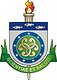 UNIVERSIDADE ESTADUAL DE CIÊNCIAS DA SAÚDE DE ALAGOAS  UNCISALTransformada pela Lei n°6.660 de 28 de dezembro de 2005Campus Governador Lamenha Filho - Rua Jorge de Lima, 113, Trapiche da Barra, CEP 57.010.382, Maceió/AL.Pró-Reitoria de ExtensãoMaceió, ___ de ________________ 201_.___________________________________                   ______________________________
                         Tutor                                                                    Presidente                    (Assinatura/Carimbo)                                                       ___________________________________
Gerente de Extensão PROEX (Assinatura/Carimbo)LIGA ACADÊMICA xxxx (Enviar dados de todos os membros e diretoria)LIGA ACADÊMICA xxxx (Enviar dados de todos os membros e diretoria)NºNome:Função:Instituição e curso:E-mail:Telefone:NºNome:Função:Instituição e curso:E-mail:Telefone:NºNome:Função:Instituição e curso:E-mail:Telefone:NºNome:Função:Instituição e curso:E-mail:Telefone:NºNome:Função:Instituição e curso:E-mail:Telefone:NºNome:Função:Instituição e curso:E-mail:Telefone:NºNome:Função:Instituição e curso:E-mail:Telefone:NºNome:Função:Instituição e curso:E-mail:Telefone:NºNome:Função:Instituição e curso:E-mail:Telefone:NºNome:Função:Instituição e curso:E-mail:Telefone: